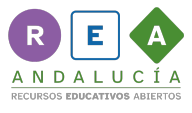 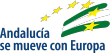             Creando noticias.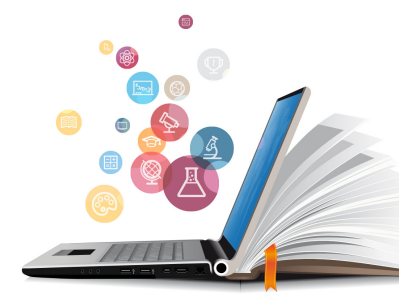 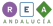 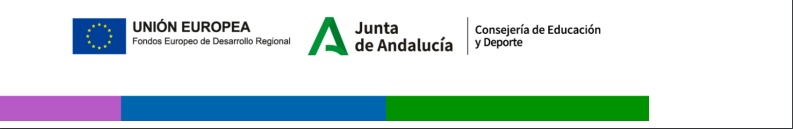 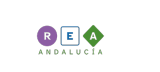 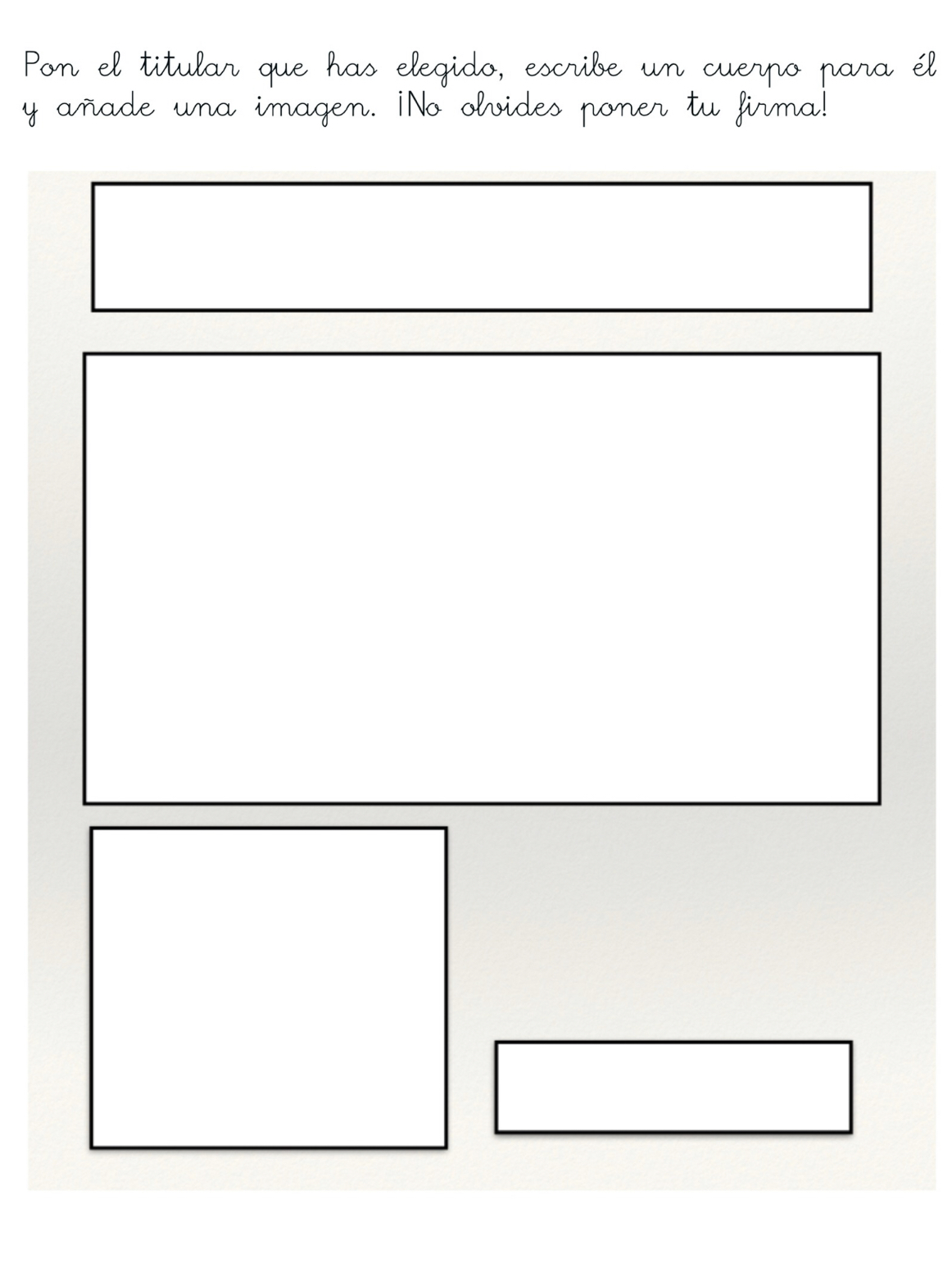 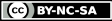 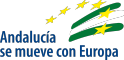 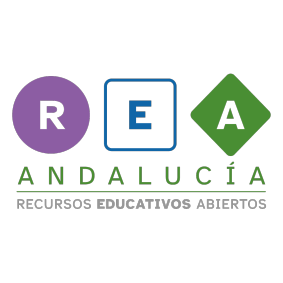 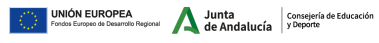 